Year 4 Long Term PlanYear 4 Long Term PlanYear 4 Long Term PlanYear 4 Long Term PlanAutumnSpringSummerDriver/PODAncient Egypt Romans 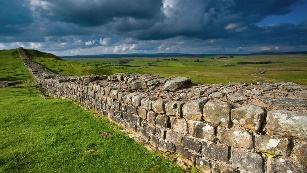 Rainforests 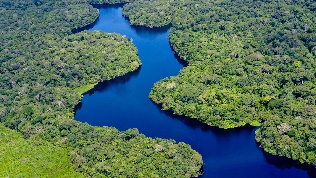 TripsVisit Willerby SynagogueHands on History Museum   VR Experience Yorkshire Wildlife ParkOverall Enquiry Questions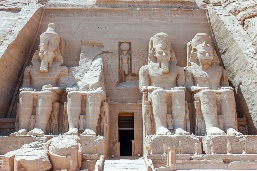 Who were the Egyptians and what did they do? Who were the Romans and what did they do for us? Does it always rain in the rainforest? Science SoundElectricity Animals Including Humans States of Matter Living things and their Habitats History World War IIA study of an aspect of British history that extends pupil’s chronological knowledge beyond 1066The Romans The Roman Empire and its Impact upon Britain 42AD – 410ADHistory of Native Citizens  Geography Geography of Hull and the UKLocational KnowledgeCounties, cities and topographical features of the UKUse maps, globes and atlases and digital mapping Describe and understand features of physical and human geography Settlements during the Roman EmpireLocational KnowledgeCounties, cities and topographical features of the UKUnderstand geographical similarities and differences  between the UK and a European country Describe and understand features of physical and human geography Rainforests Locational KnowledgeIdentify the position and significance of the geographic coordinate systemUnderstand geographical similarities and differences between the UK and a region within South America Use maps, globes and atlases and digital mapping Describe and understand features of physical and human geography Art Portraits, Observational Drawing and MultimediaTBATBAD&T Construction – Make up a light up display for an Egyptian museum Textiles – Make a Roman purse Cooking – Make cookies from ethically sourced products from the Rainforest Computing Unit 4.1 – CodingUnit 4.2 – Online SafetyUnit 4.3 – SpreadsheetsUnit 4.4 – Writing for different purposesUnit 4.5 – LogoUnit 4.6 – AnimationUnit 4.7 – Effective SearchUnit 4.8 – Hardware InvestigatorsMusic Autumn 1 – Glockenspiel – Charanga Autumn 2 – Christmas songs on Glockenspiel  Spring 1 – Famous Composers of the pastSpring 2 – Writing Music Summer 1 – Music from another Culture Summer 2 – Influential Music – The Beatles – Charanga PEDance (cats), OAA (problem solving), Invasion Games (basketball and football)Dance (space), Gymnastics (Bridges), Invasion Games (netball), Net and Wall Games (tennis) Invasion Games (hockey and tag rugby), Striking and Fielding Games (cricket), Athletics RE What does it mean to belong to a faith? What makes a hero? What do religions teach us about the world? PSHCE Being me in my worldCelebrating Differences Dreams and GoalsHealthy me RelationshipsChanging Me 